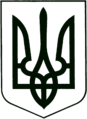 УКРАЇНА
МОГИЛІВ-ПОДІЛЬСЬКА МІСЬКА РАДА
ВІННИЦЬКОЇ ОБЛАСТІВИКОНАВЧИЙ КОМІТЕТ                                                           РІШЕННЯ №362Від 25.11.2021р.                                              м. Могилів-ПодільськийПро видачу дублікату свідоцтва про право власності на житло        	Керуючись ст.30 Закону України «Про місцеве самоврядування в Україні» ст.ст.6, 8 Закону України «Про приватизацію державного житлового фонду», Положенням Державного комітету України по житлово-комунальному господарству від 15.09.1992р. №56 «Про порядок передачі квартир (будинків) у приватну власність громадян» у відповідності з роз’ясненням наданими в листі Державної реєстраційної служби України від 15.01.2013 року №12-06-15-13 «Щодо видачі дублікатів втрачених або зіпсованих документів», розглянувши заяви гр.гр. Дубінської А.О., Швеця М.В.,- виконком міської ради ВИРІШИВ:1. Оформити та видати дублікат свідоцтва про право власності на житло:    		1.1. На квартиру №____ по вул. _________ (стара назва _______), ___    у м. Могилеві - Подільському Вінницької області, видане на підставі рішення       виконкому міської ради від __________р. №____ – ______________________. 1.2.  На квартиру №____ по вул. Ставиській, ____ у м. Могилеві – Подільському Вінницької області, видане на підставі розпорядження від ________р. №______ – __________________. 2. Головному спеціалісту з житлових питань відділу комунального майна       управління житлово-комунального господарства міської ради Кушніру П.П.            здійснити заходи, передбачені чинним законодавством.3. Контроль за виконанням даного рішення покласти на заступника   міського голови з питань діяльності виконавчих органів Слободянюка М.В..         Міський голова                                                        Геннадій ГЛУХМАНЮК